Ⅵ. 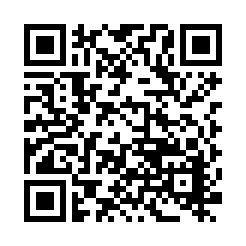 Procedimento de matrícula escolar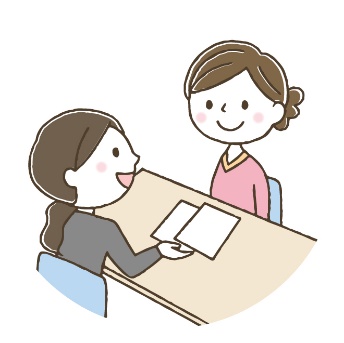 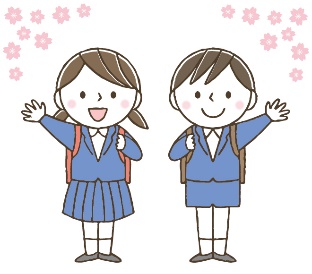 AVISO DE ADMISSÃO（）